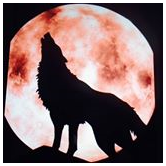 Adwolf Archery ClubSudden Death ShootoutApril 4, 2015 with $100 bonus payout! Come Join us!Check our face book page for detailshttps://www.facebook.com/pages/Adwolf-Archery-Club/263227383849498?fref=tsDon’t forget to like us on our facebook Page while you are there!